9 ЗАСЕДАНИЕ 7 СОЗЫВАВ целях регулирования социально-трудовых отношений Козловского района Чувашской Республики Собрание депутатов Козловского района Чувашской Республики  решило:1. Утвердить прилагаемое положение о территориальной трехсторонней комиссии по регулированию социально-трудовых отношений.2. Территориальной трехсторонней комиссии обеспечить разработку и утверждение регламента территориальной трехсторонней комиссии по регулированию социально-трудовых отношений.3. Настоящее решение вступает в силу после его официального опубликования в периодическом печатном издании «Козловский вестник» и распространяется на правоотношения, возникшие с 1 января 2021 года.Глава Козловского района Чувашской Республики 					                                 В.Н. ШмелевУтвержденоКозловским  районнымСобранием депутатовот  29.03.2021 N 4/52ПОЛОЖЕНИЕО ТЕРРИТОРИАЛЬНОЙ ТРЕХСТОРОННЕЙ КОМИССИИ ПО РЕГУЛИРОВАНИЮСОЦИАЛЬНО-ТРУДОВЫХ ОТНОШЕНИЙ1. Общие положения1.1. Территориальная трехсторонняя комиссия по регулированию социально-трудовых отношений (далее - Комиссия) является постоянно действующим органом системы социального партнерства в Козловском районе, образованном в соответствии с Трудовым кодексом Российской Федерации и Законом Чувашской Республики "О социальном партнерстве".1.2. Комиссия в своей деятельности руководствуется Конституцией Российской Федерации, федеральными законами, указами и распоряжениями Президента Российской Федерации, постановлениями и распоряжениями Правительства Российской Федерации, Конституцией Чувашской Республики, законами Чувашской Республики, указами и распоряжениями Главы Чувашской Республики, постановлениями и распоряжениями Кабинета Министров Чувашской Республики, международными договорами, настоящим Положением и регламентом Комиссии.1.3. Комиссия состоит из полномочных представителей Координационного совета организаций профсоюзов (далее объединение профсоюзов), объединения работодателей, администрации Козловского района, которые образуют соответствующие стороны комиссий (далее - стороны).2. Основные цели и задачи Комиссии2.1. Основными целями Комиссии являются регулирование социально-трудовых отношений и согласование социально-экономических интересов сторон на уровне Козловского  района.2.2. Основными задачами Комиссии являются:содействие договорному регулированию социально-трудовых отношений на уровне района (города);подготовка проекта территориального соглашения о социальном партнерстве (далее - соглашение) между территориальным объединением профсоюзов, соответствующими объединениями работодателей и органами местного самоуправления;проведение консультаций по вопросам, связанным с разработкой проектов нормативных правовых актов органа местного самоуправления в области социально-трудовых отношений; районной программы в сфере труда, занятости населения, миграции рабочей силы, социального обеспечения;рассмотрение по инициативе сторон вопросов, возникающих в ходе выполнения территориального соглашения о социальном партнерстве;распространение опыта социального партнерства, информирование республиканских и иных комиссий по регулированию социально-трудовых отношений о деятельности Комиссии;изучение российского, республиканского опыта, участие в мероприятиях, проводимых соответствующими организациями в области социально-трудовых отношений и социального партнерства.3. Принципы и порядок формирования Комиссии3.1. Комиссия формируется на основе принципов:добровольного участия территориального объединения профсоюзов и объединения работодателей в деятельности Комиссии;полномочности сторон;самостоятельности и независимости каждого объединения профсоюзов, объединения работодателей, администрации Козловского района при определении персонального состава своих представителей в Комиссии.3.2. Представительство объединения профсоюзов, объединения работодателей и администрации Козловского района в составе сторон Комиссии определяются каждым из них самостоятельно в соответствии с законодательством Российской Федерации и Чувашской Республики, регулирующим их деятельность, настоящим Положением.3.3. Утверждение и замена представителей объединения профсоюзов, объединения работодателей в Комиссии производятся в соответствии с решениями органа объединения, утверждение и замена представителей администрации Козловского района - в соответствии с постановлением главы администрации Козловского района.3.4. Представители сторон являются членами Комиссии. Количество членов Комиссии паритетно от каждой из сторон и не может превышать 3 человека.3.5. Спорные вопросы, касающиеся представительства республиканского объединения организаций профсоюзов, республиканских объединений работодателей в Комиссии, разрешаются на совещаниях представителей указанных объединений или в суде.4. Права Комиссии4.1. Комиссия вправе:проводить с администрацией Козловского района в согласованном с ним порядке консультации по вопросам, связанным с разработкой и реализацией социально-экономической политики района;разрабатывать и вносить в администрацию Козловского района в согласованном с ним порядке предложения о принятии нормативных правовых актов в области социально-трудовых отношений;согласовывать интересы сторон при разработке проектов соглашений, реализации соглашений, выполнения решений Комиссии;осуществлять взаимодействие с Республиканской трехсторонней комиссией по регулированию социально-трудовых отношений и иными комиссиями по регулированию социально-трудовых отношений;запрашивать у администрации Козловского района, объединение работодателей и объединение профсоюзов информацию о заключаемых и заключенных соглашениях, коллективных договорах, регулирующих социально-трудовые отношения, в целях выработки рекомендаций Комиссии по развитию коллективно-договорного регулирования социально-трудовых отношений;осуществлять контроль за выполнением своих решений;получать от администрации Козловского района в установленном порядке информацию о социально-экономическом положении в районе, необходимую для ведения коллективных переговоров и подготовки проекта соглашения, организации контроля за выполнением указанного соглашения, нормативные правовые акты Чувашской Республики, а также проекты нормативных правовых актов органов местного самоуправления в области социально-трудовых отношений;принимать по согласованию с администрацией Козловского района участие в подготовке разрабатываемых им проектов решений в области социально-трудовых отношений;принимать участие на заседаниях, проводимых отдельно сторонами, на которых рассматриваются вопросы, связанные с регулированием социально-трудовых отношений;вносить предложения об отмене или приостановке действия решений;направлять членов Комиссии, специалистов, экспертов в организации для ознакомления с социально-трудовыми условиями работников;вносить представления о привлечении к ответственности должностных лиц, не обеспечивающих выполнение условий Соглашения;приглашать для участия в своей деятельности представителей территориального объединения работодателей, профессиональных союзов, администрации Козловского  района, не являющихся членами Комиссии, а также членов Республиканской трехсторонней комиссии по регулированию социально-трудовых отношений, ученых и специалистов, представителей других организаций;создавать рабочие группы с привлечением ученых и специалистов;принимать участие в проведении районных совещаний, семинаров по вопросам социально-трудовых отношений и социального партнерства.4.2. Комиссия разрабатывает и утверждает регламент территориальной комиссии по регулированию социально-трудовых отношений (далее - регламент Комиссии), определяет порядок подготовки проекта и заключения Соглашения.4.3. Реализация Комиссией определяемых настоящим Положением прав не препятствует территориальному объединению профсоюзов, объединению работодателей, администрации Козловского района, реализовывать свои права в соответствии с федеральными законами и законами Чувашской Республики.5. Порядок принятия решения Комиссии5.1. Решение Комиссии считается принятым, если за него проголосовали все три стороны.5.2. Порядок принятия решения каждой стороной определяется регламентом Комиссии.5.3. Члены Комиссии, не согласные с принятым решением, вправе требовать занесения их особого мнения в протокол заседания Комиссии.5.4. Решение Комиссии является обязательным для всех участников. Соглашения в десятидневный срок публикуются в местных средствах массовой информации или доводятся до сторон социального партнерства.6. Координатор Комиссии6.1. Координатор Комиссии назначается главой администрации Козловского района с учетом предложений сторон. Координатор Комиссии не является членом Комиссии.6.2. Координатор Комиссии:организует деятельность Комиссии, председательствует на ее заседаниях;утверждает состав рабочих групп;оказывает содействие в согласовании позиций сторон;подписывает регламент Комиссии, планы работы и решения Комиссии;руководит секретариатом Комиссии;запрашивает у органов местного самоуправления сведения о заключенных соглашениях, регулирующих социально-трудовые отношения, и коллективных договорах в целях выработки рекомендаций Комиссии по развитию коллективно-договорного регулирования социально-трудовых отношений;приглашает для участия в работе Комиссии представителей объединения профсоюзов, объединения работодателей и администрации Козловского района, не являющихся членами Комиссии, а также членов Республиканской трехсторонней комиссии по регулированию социально-трудовых отношений, ученых и специалистов, представителей других организаций;направляет по согласованию с объединением профсоюзов, объединением работодателей и администрацией Козловского района членов Комиссии для участия в проводимых указанными объединениями заседаниях, на которых рассматриваются вопросы, связанные с регулированием социально-трудовых отношений;проводит в пределах своей компетенции консультации с координаторами по вопросам, требующим принятия оперативных решений;информирует главу администрации района, координатора Республиканской трехсторонней комиссии по регулированию социально-трудовых отношений о деятельности Комиссии;информирует Комиссию о мерах, принимаемых органами местного самоуправления в области социально-трудовых отношений.6.3. Координатор Комиссии не вмешивается в деятельность сторон и не принимает участие в голосовании.7. Координаторы сторон7.1. Деятельность каждой из сторон организует координатор стороны.7.2. Координаторы сторон, представляющие объединение профсоюзов, объединение работодателей и администрации Козловского района, избираются указанными сторонами.7.3. Координатор стороны, представляющий орган местного самоуправления, назначается главой администрации Козловского  района.7.4. Координатор каждой из сторон по ее поручению вносит координатору Комиссии предложения по проектам планов работы комиссии, повесткам ее заседаний, персональному составу представителей стороны в рабочих группах, информирует Комиссию об изменениях персонального состава стороны, организует совещания представителей стороны в целях уточнения их позиций по вопросам, внесенным на рассмотрение Комиссии.7.5. Координатор каждой из сторон по ее поручению вправе вносить координатору Комиссии предложения о проведении внеочередного заседания Комиссии. В этом случае координатор обязан созвать заседание Комиссии в течение двух недель со дня поступления указанного предложения.7.6. Координатор каждой из сторон приглашает для участия в работе Комиссии соответственно представителей объединений профсоюзов, объединений работодателей и органов местного самоуправления района, не являющихся членами Комиссии, а также ученых и специалистов, представителей других организаций.8. Член Комиссии8.1. Права и обязанности члена Комиссии определяются регламентом Комиссии.Член Комиссии вправе ознакомится с соответствующими нормативными правовыми актами Российской Федерации, Чувашской Республики, информационными и справочными материалами.9. Обеспечение деятельности Комиссии9.1. Материально-техническое и организационное обеспечение деятельности Комиссии осуществляется в порядке, установленном органом местного самоуправления, предоставляется бесплатно специальное помещение со всем оборудованием, отоплением, освещением, уборкой и другим оборудованием для проведения совещаний и заседаний.Чăваш РеспубликинКУСЛАВККА РАЙОНĔ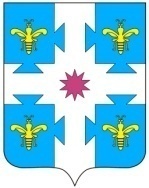 ЧУВАШСКАЯ РЕСПУБЛИКАКОЗЛОВСКИЙ РАЙОНКУСЛАВККА РАЙОНĔНДЕПУТАТСЕН ПУХăВĔЙЫШăНУ29.03.2021 Ç.  4/52  №Куславкка хулиСОБРАНИЕ ДЕПУТАТОВКОЗЛОВСКОГО РАЙОНАРЕШЕНИЕ29.03.2021 г. № 4/52город КозловкаО территориальной трехсторонней Комиссии по регулированию социально-трудовых отношений